Veryan Primary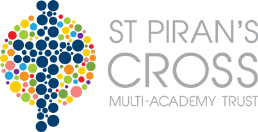 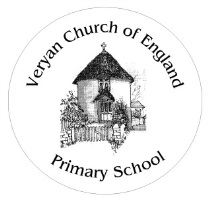 School News         	 	Friday 3rd November Welcome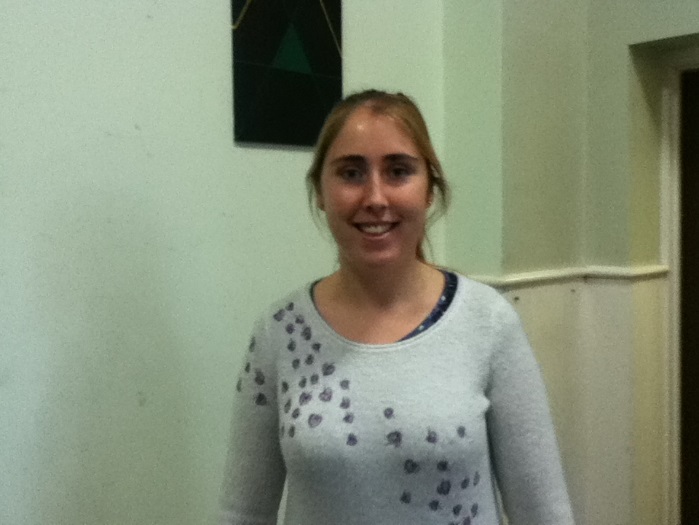 We would like to warmly welcome Miss Sarah Hiley to Veryan School. Miss Hiley will be the class teacher on Thursdays and Fridays in Kiberick class. Mr John Peters has also joined our team at Veryan and will be working in Kiberick class as a Teaching Assistant alongside Mrs Hawkins and supporting Mr Tyers and Miss Hiley.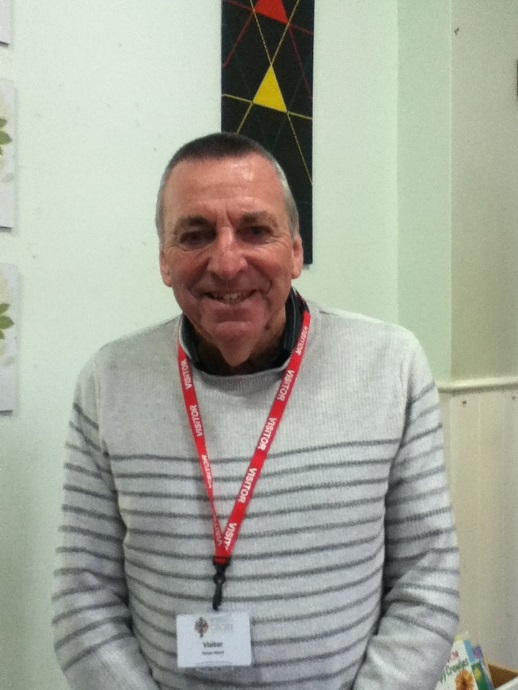 They will both be extremely valued members of our team and help to offer consistency for our children for the rest of the school year. 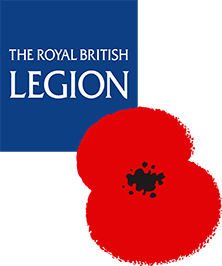 Poppy AppealSome of you will already have seen that we have various items in the schoolfoyer to support the Royal British Legion Poppy Appeal. There are some traditional poppys available for a donation, as well as some items with suggested donation prices, see below:Friendship bracelet	£1.00Slap rulers		£1.00Wristbands		£0.50Reflector key rings	£0.50Colouring pencils	£0.50You and your child are welcome to purchase these at the beginning and end of the day and the Year 6 children will have them available during Friday Club this week. Please send donations in marked envelopes or purses so it is clear what the money is intended for i.e. poppy donation/snacks/subs. Swimming date reminderWe still have 4 more swimming sessions coming up at Polkyth. 7th November14th November21st November28th NovemberThe final session will be when the children take their assessment swim and usually ends in a fun play session. Please visit Parentpay to make any outstanding payments for the swimming lessons.Thank you again to all the parents that have helped with transport each week. This has been very much appreciated and helped tremendously.PFAPlease find attached a letter from our school PFA with lots of information about upcoming events and their meeting on Tuesday 7th November at 3:15pm in Kiberick2 class where everyone is welcome!Gingham dresses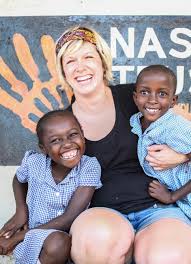 Mrs Kendall (Ellie and William’s mum)would like to participate in a campaign by the Nasio Trust whereby they collect used, good condition gingham dresses and send them to school girls in Kenya.If you have any unwanted summer dresses please hand these in to the school office next week and these will be passed to Mrs Kendle for the charity.www.thenasiotrust.org Book Fair helpWe are very excited to have a Scholastic Book Fair in school from Friday 24th November – Wednesday 29th November. Everyone is welcome to come and look at the books and make purchases (ready for Christmas?) and the children will have time during the school day to look and be inspired by the amazing books on offer.To help us make our book fair a brilliant success we would really like some volunteers to help take payments and orders at the beginning and end of the school day. If we can get a few volunteers involved and share the load we would be very grateful. The more books we sell the more rewards we earn as a school for new books for all our children!Reminders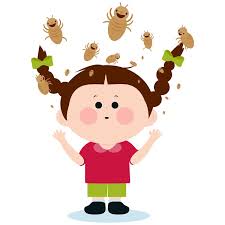 We have been advised that there are still some cases of headlice in school. Please check your child’s hair this weekend and treat accordingly. Please remember to book your child’s meal selections for each day and in addition you can now make their pudding choices on the Parentpay system. This is helping the children to spend less time waiting for their meal and more time enjoying their food and play time in the playground.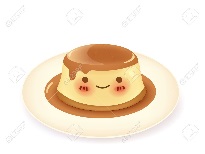 AttendanceOur attendance for last week was 99.52%Carne class		87.08%Pendower class	86.84%Kiberick class		88.04%The expected average percentage attendance for a child is 96%. Well done Kiberick class you are our attendance heroes this week!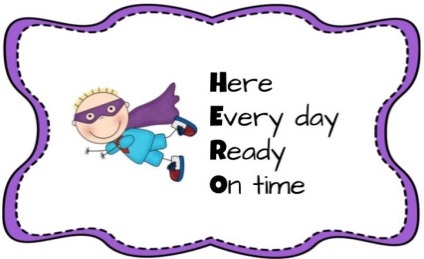 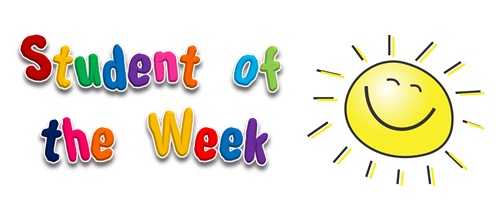 Our student of the week for:Kiberick class – It was simply too difficult to choose one single individual this week in Kiberick class – ALL the children have shown an outstanding level of maturity, resilience and co operation this week and all deserve to be recognised for their efforts!Pendower class – Henry BedfordCarne class – William KendallOur lunchtime award this week goes to Isaac White-Tiller for doing such a wonderful job of helping to clear up after lunch. Thank you Isaac!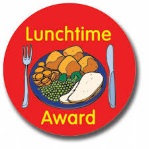 SVReply all Select an item to read Click here to always select the first item in the listAutumnAutumn term dates dates for 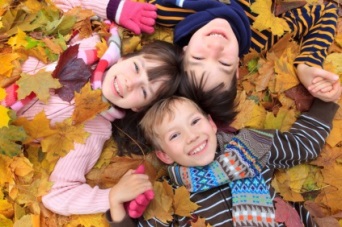 your diary…12th September-19th October -  Year1-4 Swimming 20th October Year 4&5 last sailing7th  November – Afternoon Bikeability year 6. 1pm9th November – Morning Bikeability year 6 (bring snack)13th-17th November – Children in Need Pudsey Appeal week14th November – Tempest photography individual/family photos. (Any younger siblings can come from 8:45am)15th November  - Netball tournament Roseland academy (see individual letters)17th November – Year 1 hearing checks22nd November – Health and weight checks Reception and year 624th-29th November – Scholastic book fair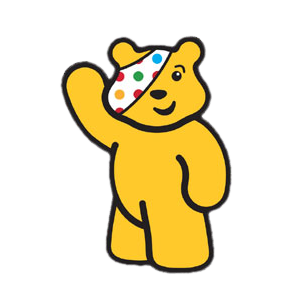 Children in Need - Pudsey Appeal To help raise money for Children in Need we will be holding a ‘Spotacular’ dress up day on Friday 17th November.What about….Have a root in your wardrobe and find your spottiest clothes! Customise any old clothes with buttons, pom poms, pens or sequins.Decorate your hair & body!?Go fancy dress…Minnie/Mickey Mouse or Pudsey…Accessorize with scarves, hats, ties….have fun!!Parent emails and queriesTo ensure any queries are dealt with as quickly and efficiently as possible please can we politely request that any parent emails are sent via Mrs Allan on the email address below.Thank you for your understanding.vrsecretary@stpiranscross.co.uk Coming soon…Mrs Warburton would like to offer an After School Club to KS2 children to make lanterns. Look out for more information about days and dates for this and when booking will open.